Районный агитпоезд на территории муниципального образования «Майнское городское поселение» Майнского района21 декабря 2016 года на территории МО «Майнское городское поселение» Майнского района состоялся районный агитпоезд «За здоровый образ жизни, здоровую и счастливую семью».  В рамках проведения районного агитпоезда в МБОУ «Майнский многопрофильный лицей» состоялось ток – шоу со старшеклассниками по пропаганде семейных ценностей и законного брака «Семья – дело серьёзное».  В ток – шоу приняли участие учащиеся 11 классов, молодые семьи, учителя, работающая молодёжь. Ведущей ток – шоу выступила специалист по делам молодёжи администрации Майнского района Горбунова М.Г., экспертами - начальник отдела ЗАГС Лаврентьева О.Н.,  психолог Шутова Л. А., специалист центра «Семья» Мартынова М.Ю., многодетный отец, корреспондент районной газеты «Ленинец» Кузьмин В.К.. Участники ток – шоу обсуждали проблему сожительства и законного брака.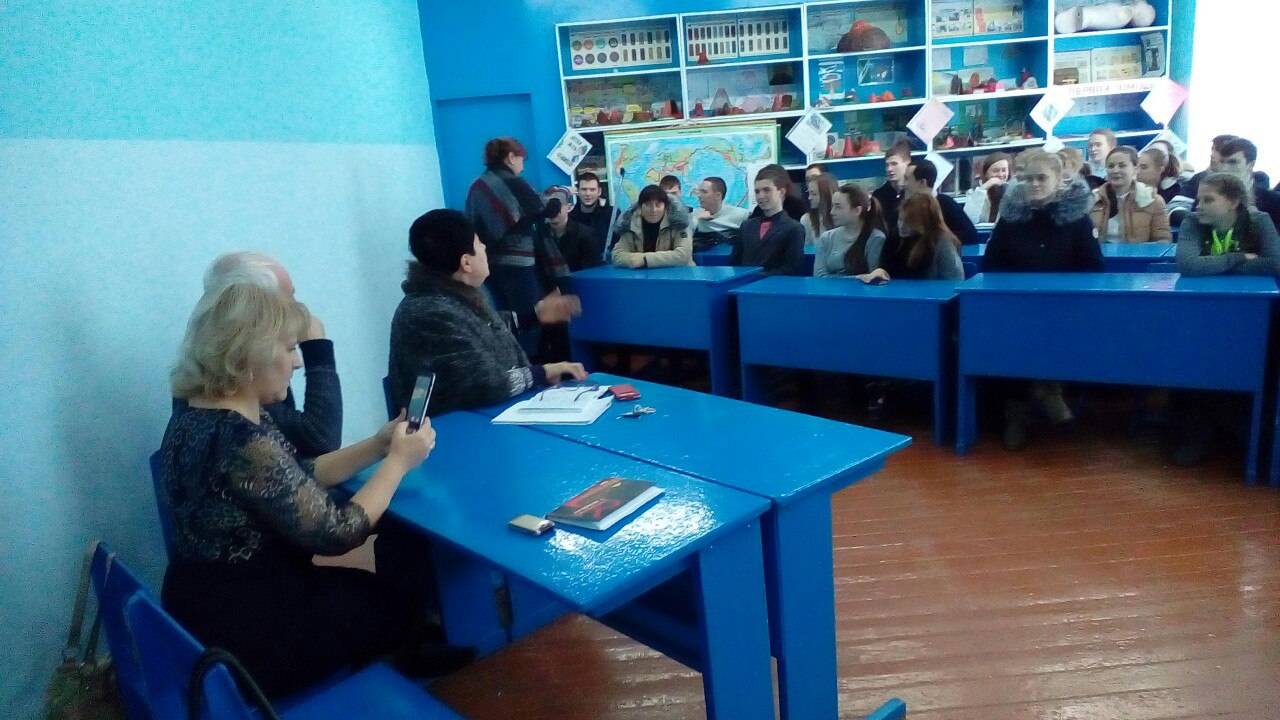 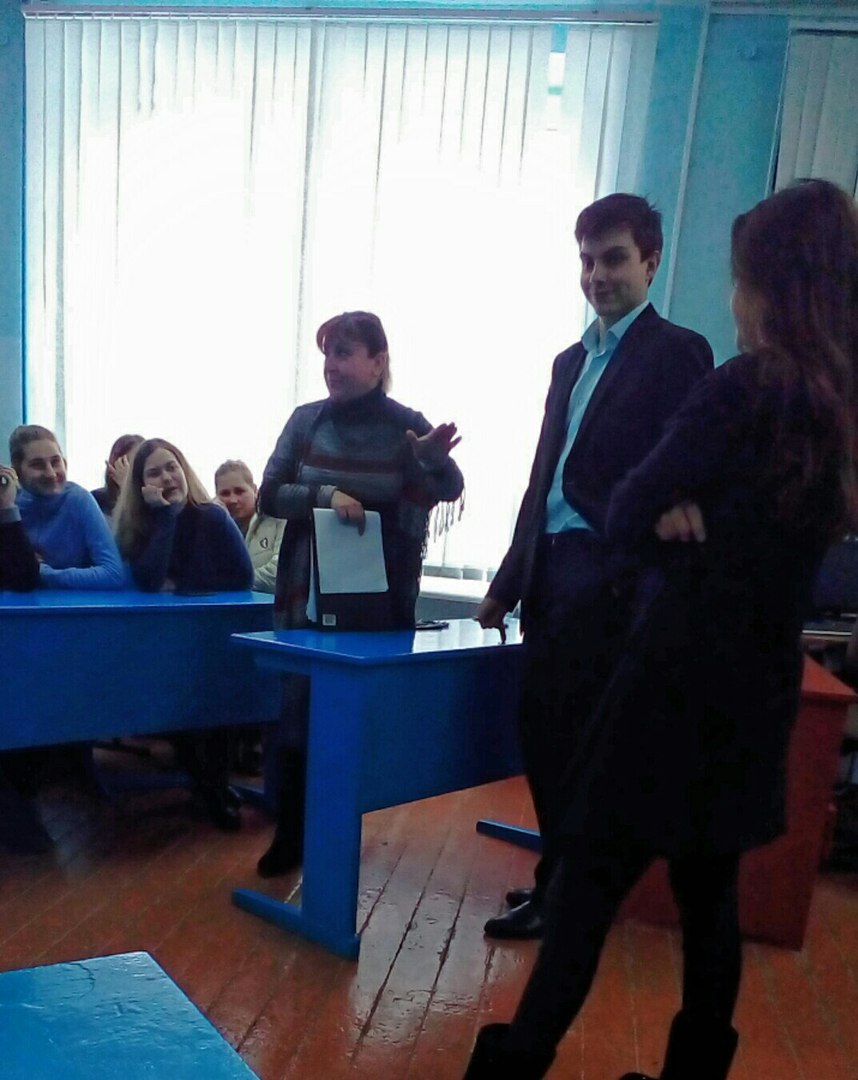 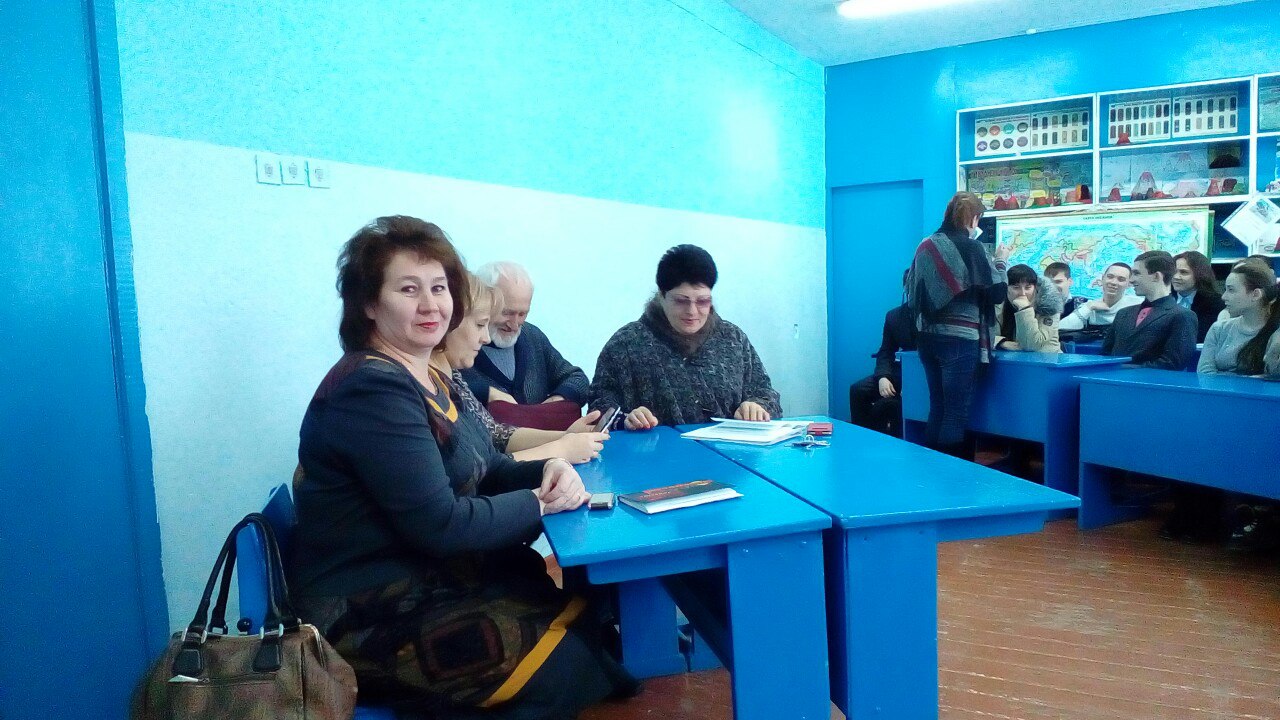 